22.06.2021 Экспертные заключения, предложения к проекту направлять в администрацию муниципального образования поселок Боровский в течение 7 дней до 29.06.2021 (в течение 7 дней со дня размещения проекта – 22.06.2021) по адресу: п. Боровский, ул. Островского, д.33, 2 этаж, кабинет 3 (приемная)  и по электронной почте: borovskiy-m.o@inbox.ru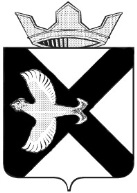 АДМИНИСТРАЦИЯ Муниципального  образования поселок  БоровскийПОСТАНОВЛЕНИЕ_________  2021                                                                                                            №____рп. БоровскийТюменского муниципального районаО внесении изменений в постановление от 18.09.2018 № 96 «Об утверждении "Схемы водоснабжения и водоотведения  поселок Боровский на 2016-2025 гг.» (с изменениями от 25.07.2019 №58, 16.07.2020 №46, 05.10.2020 №60, 03.11.2020 №72, 27.11.2020 №81)	Внести изменения в приложение постановление от 18.09.2018 № 96 «Об утверждении "Схемы водоснабжения и водоотведения  поселок Боровский на 2016-2025 гг.» (с изменениями от 25.07.2019 №58, 16.07.2020 №46, 05.10.2020 №60, 03.11.2020 №72, 20.11.2020 №81) - (далее - приложение к Постановлению):Пункт 1.1.7 приложения к Постановлению изложить в новой редакции:1.1.7 Описание состояния и функционирования водопроводных сетей систем водоснабжения, включая оценку величины износа сетей и определение возможности обеспечения качества воды в процессе транспортировки по этим сетямСети водоснабжения на территории ПАО «Птицефабрика «Боровская» находятся в собственности ПАО «Птицефабрика «Боровская».Сети водоснабжения на территории п. Боровский, находящиеся в муниципальной собственности, переданы по Концессионному соглашению ООО «Тюмень Водоканал», бесхозяйные сети водоснабжения на территории п.Боровский переданы на обслуживание ООО «Тюмень Водоканал»).Вода по двум водоводам диаметром 400 мм подается от станции обезжелезивания в камеру переключений, откуда поступает в водопроводную сеть предприятия и ветку подачи воды в поселок диаметром 315 мм. Граница эксплуатационной ответственности между ПАО «Птицефабрика «Боровская» и ООО «Тюмень Водоканал» проходит по камере ВК-2. От камеры ВК-2 отходят два водовода диаметром 225 мм, которые образуют кольцо вокруг поселка. Водопроводные сети проложены спутником с тепловыми сетями в непроходных каналах и надземно (на опорах). Протяженность водопроводных сетей ПАО «Птицефабрика «Боровская» на 19.07.2019г. составляла 51,4 км.Протяженность водопроводных сетей на территории п.Боровский, находящихся на обслуживании ООО «Тюмень Водоканал» на 22.05.2021г., составила 56,956 км.Характеристика технических параметров и состояния  На балансе ПАО «Птицефабрика «Боровская» находится 51,4 км сетей водоснабжения. Сети имеют разный год постройки и разный износ. Год постройки варьируется от 1977 г. до 2008 г., износ – от 100 % до 20 %. Средний износ сетей по предприятию составляет 64,15 %. Также стоит отметить, что до 2003 г. сети водоснабжения прокладывали из стальных труб, после – из полиэтиленовых. Характеристика сетей водоснабжения ПАО «Птицефабрика «Боровская» на 2017 г. представлена в таблице 3.Таблица 1 Характеристика сетей водоснабжения ПАО «Птицефабрика «Боровская»Таблица 2Характеристика сетей водоснабжения п.Боровский, находящихся на обслуживании ООО «Тюмень Водоканал2. Приложение 1 «Перечень мероприятий Схемы водоснабжения и водоотведения муниципального образования поселок Боровский на 2019 –2025гг « к «Схеме водоснабжения и водоотведения  поселок Боровский на 2016-2025 гг.» изложить в новой редакции согласно приложению 1 к настоящему постановлению.Глава муниципального образования                                                    С.В.СычеваПриложение 1к постановлению администрации муниципального образованияпоселок Боровскийот____________2021Перечень мероприятий Схемы водоснабжения и водоотведения муниципального образования поселок Боровский на 2019 – 2025 гг.№ п/пДиаметр, ммМатериал трубПротяженность, мГод прокладкиИзнос, %1400сталь100019931002273сталь24901977823400сталь30019771004350сталь29601987625200сталь223019931006160ПЭ73102008507100ПЭ146402008508100сталь13480198370950сталь470019891001063ПЭ2300200820Итого:Итого:Итого:5141064,15№ п/пДиаметр, ммПротяженность в однотрубном исчислении, метровПротяженность в однотрубном исчислении, метровПротяженность в однотрубном исчислении, метров№ п/пДиаметр, ммвсегов т.ч. по материалу трубыв т.ч. по материалу трубы№ п/пДиаметр, ммвсегоСтальПолиэтилен1Ду 20482,0482,02Ду 25111,0111,03Ду 321928,5238,0   1 690,5   4Ду 572888,02 888,0   5Ду 6311719,011 719,0   6Ду 76118,0118,0   7Ду 89952,0952,0   8Ду 1083973,03 973,0   9Ду 11023214,523 214,5   10Ду 1591035,01 035,0   11Ду 1604993,04 993,0   12Ду 219162,0162,0   13Ду 2252827,02 827,0   14Ду 273168,0168,0   15Ду 3152385,02 385,0   56 956,0№ п/пНаименование мероприятия202020212022202320242025Источник финансированияОбъем инвестиций, тыс. руб.Объем инвестиций, тыс. руб.ВодоснабжениеВодоснабжениеВодоснабжениеВодоснабжениеВодоснабжениеВодоснабжениеВодоснабжениеВодоснабжениеВодоснабжениеВодоснабжениеВодоснабжение1Строительство сетей водоснабжения Тюмень-п. Боровский – п. Андреевский1.1Строительство сетей водоснабжения Д=400мм (участок от точки подключения в г. Тюмень до п. Боровский, ориентировочная протяженность 10350м)8 161,616 453,66539,33Собственные средства (Амортизация)15 154,60218 852,531.1Строительство сетей водоснабжения Д=400мм (участок от точки подключения в г. Тюмень до п. Боровский, ориентировочная протяженность 10350м)7 986,043 062,28243,04Собственные средства (Амортизация будущих периодов)11 291,36218 852,531.1Строительство сетей водоснабжения Д=400мм (участок от точки подключения в г. Тюмень до п. Боровский, ориентировочная протяженность 10350м)157 932,3929 950,924 523,27Бюджетные средства (Расходы концедента)192 406,57218 852,53Итого:174 080,0439 466,865 305,641.2Строительство сетей водоснабжения Д=400мм (участок на п. Боровский, ориентировочная протяженность 500м)358,81274,5322,94Собственные средства (Амортизация)656,289 557,561.2Строительство сетей водоснабжения Д=400мм (участок на п. Боровский, ориентировочная протяженность 500м)351,09130,2610,34Собственные средства (Амортизация будущих периодов)491,699 557,561.2Строительство сетей водоснабжения Д=400мм (участок на п. Боровский, ориентировочная протяженность 500м)6 943,141 274,05192,39Бюджетные средства (Расходы концедента)8 409,599 557,56Итого:7 653,041 678,84225,671.3Строительство ВНС, 1 шт1 163,50883,4073,82Собственные средства (Амортизация)2 120,7230 944,991.3Строительство ВНС, 1 шт1 138,47419,1833,27Собственные средства (Амортизация будущих периодов)1 590,9230 944,991.3Строительство ВНС, 1 шт22 514,484 099,78619,09Бюджетные средства (Расходы концедента)27 233,3530 944,99Итого:24 816,455 402,36726,181.4Реконструкция квартальных сетей водоснабжения Д=160-32мм в п. Боровский (ориентировочная протяженность 15750м)1 338,9315 553,95Собственные средства (Амортизация)16 892,88161 197,641.4Реконструкция квартальных сетей водоснабжения Д=160-32мм в п. Боровский (ориентировочная протяженность 15750м)635,337 009,15Собственные средства (Амортизация будущих периодов)7 644,48161 197,641.4Реконструкция квартальных сетей водоснабжения Д=160-32мм в п. Боровский (ориентировочная протяженность 15750м)6 213,87130 446,41Бюджетные средства (Расходы концедента)136 660,28161 197,64Итого:8 188,13153 009,512Строительство внутриквартальных сетей водоснабжения Д=110-63мм с целью обеспечения отдельных территорий населенных пунктов централизованным водоснабжением (ориентировочная протяженность 900м) МО п. Боровский678,78514,40Собственные средства (Амортизация)1 193,189 211,342Строительство внутриквартальных сетей водоснабжения Д=110-63мм с целью обеспечения отдельных территорий населенных пунктов централизованным водоснабжением (ориентировочная протяженность 900м) МО п. Боровский322,08231,81Собственные средства (Амортизация будущих периодов)553,899 211,342Строительство внутриквартальных сетей водоснабжения Д=110-63мм с целью обеспечения отдельных территорий населенных пунктов централизованным водоснабжением (ориентировочная протяженность 900м) МО п. Боровский3 150,174 314,10Бюджетные средства (Расходы концедента)7 464,279 211,34Итого:4 151,035 060,313Реконструкция внутриквартальных сетей водоснабжения Д=110-160-225мм с целью обеспечения отдельных территорий населенных пунктов централизованным водоснабжением (ориентировочная протяженность 2 392,61м). МО п. Боровский3 305,75948,19Собственные средства (Амортизация)4 253,9429 543,753Реконструкция внутриквартальных сетей водоснабжения Д=110-160-225мм с целью обеспечения отдельных территорий населенных пунктов централизованным водоснабжением (ориентировочная протяженность 2 392,61м). МО п. Боровский1 568,59427,29Собственные средства (Амортизация будущих периодов)1 995,8829 543,753Реконструкция внутриквартальных сетей водоснабжения Д=110-160-225мм с целью обеспечения отдельных территорий населенных пунктов централизованным водоснабжением (ориентировочная протяженность 2 392,61м). МО п. Боровский15 341,727 952,21Бюджетные средства (Расходы концедента)23 293,9329 543,75Итого:20 216,069 327,694Реконструкция внутриквартальных сетей водоснабжения Д=315мм с целью обеспечения отдельных территорий населенных пунктов централизованным водоснабжением (ориентировочная протяженность 2 775,23м). МО п. Боровский1 736,601 514,21Собственные средства (Амортизация)3 250,8146 300,144Реконструкция внутриквартальных сетей водоснабжения Д=315мм с целью обеспечения отдельных территорий населенных пунктов централизованным водоснабжением (ориентировочная протяженность 2 775,23м). МО п. Боровский1 699,24718,50Собственные средства (Амортизация будущих периодов)2 417,7446 300,144Реконструкция внутриквартальных сетей водоснабжения Д=315мм с целью обеспечения отдельных территорий населенных пунктов централизованным водоснабжением (ориентировочная протяженность 2 775,23м). МО п. Боровский33 604,277 027,32Бюджетные средства (Расходы концедента)40 631,5946 300,14Итого:37 040,119 260,035Реконструкция участка водопровода Д=160мм с увеличением пропускной способности до Д=315мм в районе ул. Мира п.Боровский (ориентировочная протяженность 745м)938,708 348,30100,00плата за подключение (технологическое присоединение) 9 387,00ВСЕГО по водоснабжениюВСЕГО по водоснабжению0,000,0011 420,5214 449,2617 652,630,00Собственные средства (Амортизация)43 522,41505 607,94ВСЕГО по водоснабжениюВСЕГО по водоснабжению0,000,0011 174,846 856,227 954,900,00Собственные средства (Амортизация будущих периодов)25 985,96505 607,94ВСЕГО по водоснабжениюВСЕГО по водоснабжению0,000,00220 994,2867 057,84148 047,450,00Бюджетные средства (Расходы концедента)436 099,57505 607,94ВСЕГО по водоснабжениюВСЕГО по водоснабжению938,708 348,30100,000,000,000,00плата за подключение (технологическое присоединение) 9 387,009 387,00Итого:Итого:938,708 348,30243 689,6488 363,32173 654,980,00514 994,94514 994,94ВодоотведениеВодоотведениеВодоотведениеВодоотведениеВодоотведениеВодоотведениеВодоотведениеВодоотведениеВодоотведениеВодоотведениеВодоотведение1Строительство канализационного коллектора Д=315мм п. Боровский – Тюмень (ориентировочная протяженность 9000м)3 707,881 832,81Собственные средства (Амортизация)5 540,69122 810,871Строительство канализационного коллектора Д=315мм п. Боровский – Тюмень (ориентировочная протяженность 9000м)1 481,39531,04Собственные средства (Амортизация будущих периодов)2 012,43122 810,871Строительство канализационного коллектора Д=315мм п. Боровский – Тюмень (ориентировочная протяженность 9000м)85 472,9829 784,77Бюджетные средства (Расходы концедента)115 257,75122 810,87Итого:90 662,2532 148,622Строительство КНС, 1шт958,85334,15Собственные средства (Амортизация)1 293,0029 306,532Строительство КНС, 1шт383,0996,82Собственные средства (Амортизация будущих периодов)479,9129 306,532Строительство КНС, 1шт22 103,285 430,34Бюджетные средства (Расходы концедента)27 533,6229 306,53Итого:23 445,225 861,313Реконструкция квартальных сетей канализации Д=200мм п. Боровский (ориентировочная протяженность 6680м)429,423 421,04Собственные средства (Амортизация)3 850,4670 507,143Реконструкция квартальных сетей канализации Д=200мм п. Боровский (ориентировочная протяженность 6680м)171,57991,22Собственные средства (Амортизация будущих периодов)1 162,7970 507,143Реконструкция квартальных сетей канализации Д=200мм п. Боровский (ориентировочная протяженность 6680м)9 899,0155 594,88Бюджетные средства (Расходы концедента)65 493,8970 507,14Итого:10 500,0060 007,144Строительство внутриквартальных сетей канализации Д=160-225-250-315мм с целью обеспечения отдельных территорий населенных пунктов централизованным водоотведением (ориентировочная протяженность 1 500м). МО п. Боровский676,441 477,19Собственные средства (Амортизация)2 153,6315 831,804Строительство внутриквартальных сетей канализации Д=160-225-250-315мм с целью обеспечения отдельных территорий населенных пунктов централизованным водоотведением (ориентировочная протяженность 1 500м). МО п. Боровский195,990,00Собственные средства (Амортизация будущих периодов)195,9915 831,804Строительство внутриквартальных сетей канализации Д=160-225-250-315мм с целью обеспечения отдельных территорий населенных пунктов централизованным водоотведением (ориентировочная протяженность 1 500м). МО п. Боровский10 992,812 489,37Бюджетные средства (Расходы концедента)13 482,1815 831,80Итого:11 865,243 966,565Реконструкция внутриквартальных сетей канализации Д=315мм с целью обеспечения отдельных территорий населенных пунктов централизованным водоотведением (ориентировочная протяженность 1 219,02м). МО п.Боровский320,11379,38802,35Собственные средства (Амортизация)1 501,8416 636,165Реконструкция внутриквартальных сетей канализации Д=315мм с целью обеспечения отдельных территорий населенных пунктов централизованным водоотведением (ориентировочная протяженность 1 219,02м). МО п.Боровский127,89109,920,00Собственные средства (Амортизация будущих периодов)237,8116 636,165Реконструкция внутриквартальных сетей канализации Д=315мм с целью обеспечения отдельных территорий населенных пунктов централизованным водоотведением (ориентировочная протяженность 1 219,02м). МО п.Боровский7 379,776 165,181 351,56Бюджетные средства (Расходы концедента)14 896,5116 636,16Итого:7 827,776 654,482 153,916Строительство КНС в районе ул. Мира с учетом вывода из эксплуатации  существующей КНС-3 п.Боровский16 632,004 158,00плата за подключение (технологическое присоединение) 20 790,0020 790,00ВСЕГО по водоотведениюВСЕГО по водоотведению0,000,005 416,266 643,822 279,540,00Собственные средства (Амортизация)14 339,62255 092,49ВСЕГО по водоотведениюВСЕГО по водоотведению0,000,002 163,941 924,990,000,00Собственные средства (Амортизация будущих периодов)4 088,93255 092,49ВСЕГО по водоотведениюВСЕГО по водоотведению0,000,00124 855,03107 967,973 840,930,00Бюджетные средства (Расходы концедента)236 663,94255 092,49ВСЕГО по водоотведениюВСЕГО по водоотведению0,000,0016 632,004 158,000,000,00плата за подключение (технологическое присоединение) 20 790,0020 790,00Итого:Итого:0,000,00149 067,23120 694,786 120,470,00275 882,49275 882,49ОбщаяОбщая0,000,0016 836,7821 093,0819 932,170,00Собственные средства (Амортизация)57 862,03760 700,43ОбщаяОбщая0,000,0013 338,788 781,217 954,900,00Собственные средства (Амортизация будущих периодов)30 074,89760 700,43ОбщаяОбщая0,000,00345 849,31175 025,81151 888,390,00Бюджетные средства (Расходы концедента)672 763,51760 700,43ОбщаяОбщая938,708 348,3016 732,004 158,000,000,00плата за подключение (технологическое присоединение) 30 177,0030 177,00Итого:Итого:938,708 348,30392 756,87209 058,10179 775,460,00790 877,43790 877,43